Advances in understanding cellular mechanisms of cardiovascular complications and retinopathy in diabetes: Therapeutic potential of phytochemicalsTamsheel Fatima Roohia, Syed Faizanb, K L Krishnaa, Seema MehdiaaDepartment of Pharmacology, JSS College of Pharmacy, JSS Academy of Higher Education and Research, Mysore-570015, Karnataka, India.bDepartment of Pharmaceutical Chemistry, JSS College of Pharmacy, JSS Academy of Higher Education and Research, Mysore-570015, Karnataka, India.Orchid ID of Authors: Tamsheel Fatima Roohi: 0000-0002-8785-269X tamsheelfatimaroohi22@gmail.comSyed Faizan: 0000-0001-6104-0557 sfaizan313@gmail.comK L Krishna:  0000-0001-7538-0798 klkrishna@jssuni.edu.inSeema Mehdi: 0000-0002-3212-0774 seemamehdi@jssuni.edu.inSummaryThe comprehensive knowledge of the pathophysiology, aetiology, and clinical discourse of diabetes mellitus is paramount to prognosticating its cardiovascular and ocular complications. This study investigated the mechanisms and processes governing the progressive development of cardiovascular complications and retinopathy in patients with diabetes. It also aimed to determine the diabetes prevention/management potential of multimodal treatments (including phytochemical methods). One hundred and thirty-four research articles were explored and analysed to unravel the pathophysiology, cellular mechanisms, and biomarkers associated with cardiovascular/ocular complications of diabetes. The data sources included PubMed Central, Web of Science, and JSTOR as shown in Figure 1. The data extraction was guided by the advanced filters of the respective databases. Primary and secondary research articles with the latest evidence on the pathobiology and treatment of diabetes complications were extracted for this updated review. The predominant causes of diabetic retinopathies and diabetic macular oedema include haemorrhage and retinal capillary aneurysms. The type of diabetes, age at diagnosis, and race are independent predictors of the risk and incidence of non-proliferative/proliferative diabetic retinopathy (NPDR/PDR). In addition, 75% of diabetes-related deaths are attributed to cardiovascular complications, including peripheral vascular disease, thromboembolism, stroke, nephropathy, coronary artery disease, and atherosclerosis. Training researchers and physicians on the therapeutic efficacy of phytochemical methods against NPDR/PDR and diabetes-related cardiovascular diseases is needed to increase their utilisation in adjuvant treatments. In addition, comprehensive knowledge of the pathophysiology/cellular mechanisms of diabetes is paramount to improving treatment outcomes. Future studies should investigate the medicinal value of various plant extracts, including their phytochemicals to transform the therapeutic landscape of diabetes management.  Keywords: Diabetes, NPDR, PDR, retinopathies, cardiovascular, phytochemicals, RutinTable of Contents:Introduction to diabetic retinopathyPathophysiology of diabetic retinopathyBiochemical and cellular pathways responsible for diabetic retinopathyBiomarkers of diabetic retinopathyDiagnosis of diabetic retinopathyCardiovascular complicationsCellular and biochemical mechanisms of cardiovascular system complications in diabetesBiomarkers indicating cardiovascular complications in diabetesDiagnostic workup to evaluate cardiovascular complications in diabetesThe therapeutic significance of routine oral hypoglycaemic agents in diabetesDiabetes management via herbal remediesThe medicinal properties of phytochemicals in managing diabetes complicationsPredominant phytochemicals against diabetes complicationsDiabetes treatment potential of phytochemicalsRutinQuercetinHesperidinResveratrolOther PhytochemicalsConclusionAcknowledgementsAbbreviationsBibliographyBiographical sketchesIntroduction to diabetic retinopathyPatients with diabetes remain predisposed to life-threatening complications including cardiac arrest, coronary artery disease, myocardial infarction, and stroke (Cheung & Wong, 2008) (Figure 1). Currently, 4.2 million or 28.5% of individuals with diabetes (age ≥40 years) experience retinopathy; possibly, this complication will impact 93 million or 34.6% of people across the globe by 2050. Of note, 80% of patients with >20 years of diabetes history develop retinopathy (Kertes & Johnson, 2007). Evidence reveals the possibility of preventing >90% incidence of diabetic retinopathy with proper monitoring and treatment of ocular disease (Francois & Little, 2015). Findings from several studies indicate that a long-term history of diabetes increases the risk and incidence of diabetic retinopathy (Low et al., 2015). At least 12% of patients with diabetic retinopathy develop blindness annually in the United States; retinopathy in diabetes is the primary contributor to blindness in patients of age 20-64 years (Engelgau et al., 2004). Retinal degeneration-related microvascular breakdown is the primary outcome of diabetic ischemic maculopathy; the affected patients experience a high risk of developing central vision loss (Congdon et al., 2012; Jones & Edwards, 2010). Diabetic retinopathy is classified by neovascularization in the interconnected vascular lesions; it is categorized into proliferative and non-proliferative subtypes (Das et al., 2015). The ocular inflammation and oedema are the outcomes of liquified collections in the retinal fovea or macula lutea (Ford et al., 2013). The findings of the Diabetes Control and Complications Trial (DCCT) indicate improved treatment outcomes in patients with diabetes who received critical care and achieved glycaemic control via metabolic memory phenomenon or legacy effect (Madsen-Bouterse et al., 2010; Santos & Kowluru, 2011; Tewari et al., 2012). Findings from clinical studies reveal the incidences of pericyte disintegration and mortality based on the disintegration of endothelial cells due to advanced glycation end products (AGEs), oxidative stress, and hyperglycaemia (Miloudi et al., 2019). Patients with diabetic retinopathy usually do not develop reportable symptoms during its initial stages; however, progressive disease (in its advanced stage) triggers ocular complications. Diabetic retinopathy impacts the vascular supply of both eyes and induces retinal vasculitis. It further leads to retinal microaneurysms and macular oedema and inflammation. The complications include bilateral complete vision loss, the appearance of eye floaters or black spots (hindering the vision), poor night vision, drusen or white spots on the retina, colour vision deficiency/colour blindness, and eyesight issues (Frank, 2004). 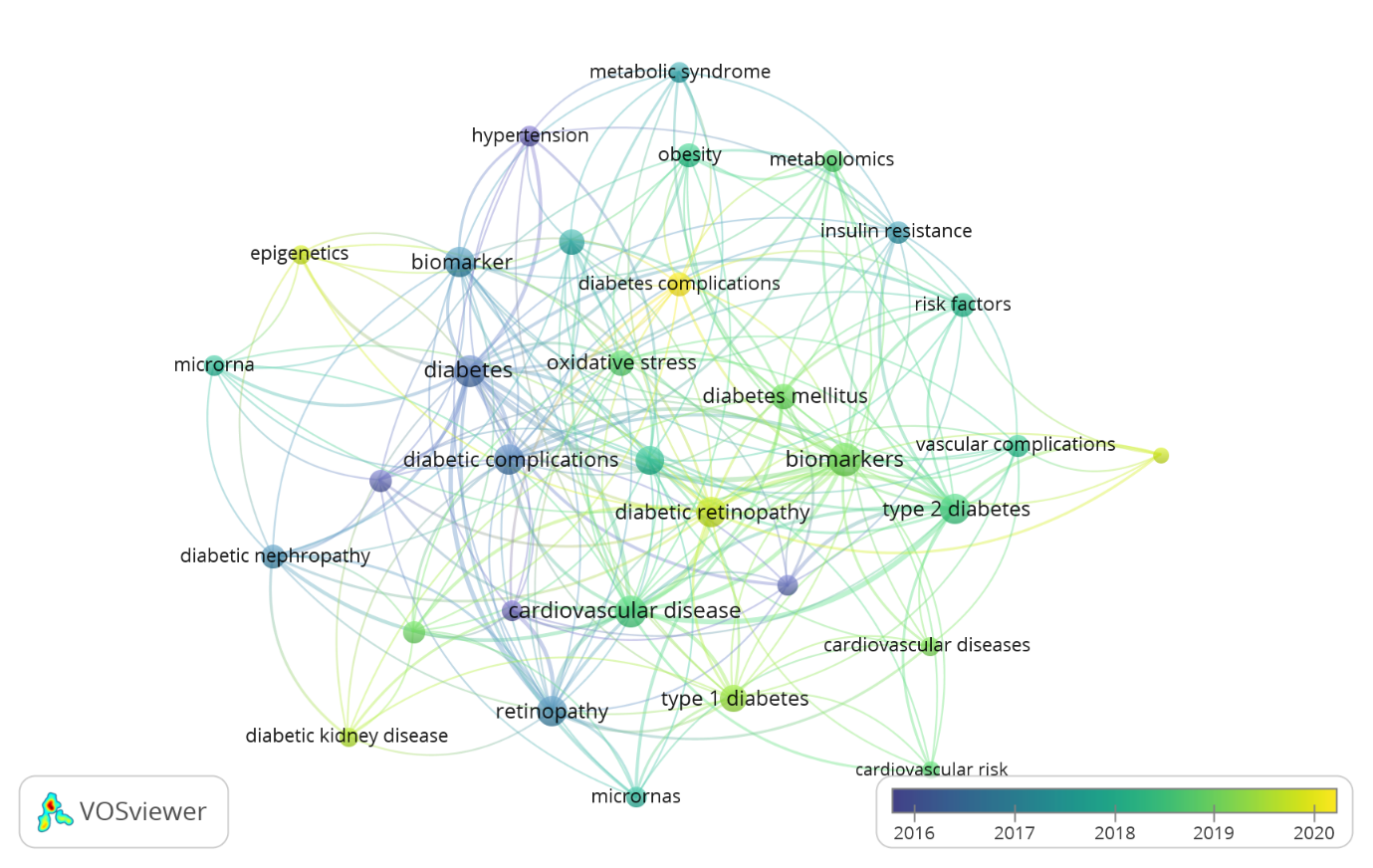 Figure 1: Bibliometric analysis of the keywords in publications of diabetes and its complications. Co-occurrence of keywords. The size of nodes indicates the frequency of occurrence. The curves between the nodes represents their co-occurrence in the same publication. The shorter the distance between two nodes, the larger the number of co-occurrences of the two keywords. Keywords such as “Diabetic Retinopathy”, “cardiovascular disease”, “T1DM”, “T2DM”, “Insulin resistance” and “Biomarkers” occurred most common. Source: VOS viewer.Pathophysiology of diabetic retinopathyThe high oxidative stress in the retina is the outcome of glucose oxidation, maximum oxygen uptake, and accumulation of polyunsaturated fatty acids, which eventually induce reactive oxygen species (ROS), thereby altering the vascular endothelial growth factor (VEGF) expression (Caldwell et al., 2005; Du et al., 2003). Retinopathy is the outcome of prostaglandin E2 and cyclooxygenase-2 (COX-2) activation, and the induction of inflammatory mediators by oxidative stress. Other pathophysiological processes involved in the development of diabetic retinopathy include renin-angiotensin system (RAS) stimulation, activation of protein kinase C, and accumulation of AGEs (Fong et al., 2004; Miloudi et al., 2019). Diabetic retinopathy further develops due to hyperglycaemia-induced metabolic stress, leading to vascular damage and neuralgia. The leaking and fragile blood vessels replace the damaged vessels following noticeable degeneration in the retinal endothelial cells (Lechner et al., 2017). The nonreceptor protein tyrosine kinase (Src) is regulated upstream by pericyte-induced angiopoietin 1, which interacts with TIE2 endothelial cell receptor. The induction of angiopoietin 1 and TIE 2 activate the platelet-derived growth factor and transforming growth factor signals in the endothelial cells (Whitehead et al., 2019). In addition, the proinflammatory cytokines interleukin (IL)-17A, IL-6, tumour necrosis factor (TNF), and monocyte chemoattractant protein (MCP)-1are the potential markers of diabetic retinopathy based on their attribution to endothelial cell death and vascular leakage.Biochemical and cellular pathways responsible for diabetic retinopathyThe contemporary literature to date does not elaborate on viable mechanisms and pathways with their attributions to retinal deterioration in diabetes, which is predominantly the outcome of poor glycaemic control. Diabetic retinopathy involves a range of complex mechanisms induced by the hexosamine pathway, oxidative stress, polyol pathway, inflammatory mediators, AGEs, and protein kinase C (Lindstrom et al., 2019).Diabetic retinopathy progresses with mitochondrial dysfunction and ROS activation, induced by nicotinamide adenine dinucleotide phosphate (NADPH) stimulation (Brownlee, 2001; Kowluru & Chan, 2007). The vicious cycle of ROS induction is prolonged by the continuous damage of mitochondrial cells under the impact of superoxide radicals from the mitochondrial electron transport chain (ETC) (Giacco et al., 2010; Kowluru et al., 2014). Patients with diabetes develop high levels of metabolic disruptions, in addition to hormonal imbalances and hyperglycaemia. The inflammatory processes in diabetes are governed by adhesion molecules, elevated capillary density, increased blood flow, neurotrophic factors, inflammatory compounds, vasoactive agents, and chemokines (Murphy, 2008). The early stages of diabetic retinopathy are also associated with angiogenesis, apoptosis, and vascular permeability. Biomarkers of diabetic retinopathyThe diagnostic assessment of diabetes relies on findings from the oral glucose tolerance test, fasting blood glucose level test, and glycated haemoglobin (HbA1C) evaluation ("Intensive Blood Glucose Control and Vascular Outcomes in Patients with Type 2 Diabetes," 2008). It is important to measure glycaemic control by knowing the HbA1C level, which is also a marker of cardiovascular disease in diabetes (Patel & Macerollo, 2010; Selvin et al., 2014). Other diagnostic biomarkers for diabetes include glycated albumin and fructosamine (Li et al., 2016). Findings from recent studies indicate an uncertainty or standard deviation of ±7.8mmol/L in determining glycaemic control by assessing fructosamine levels. In addition, the overall serum lipid and serum protein levels appear to confound the outcomes from the fructosamine assessment test (Selvin et al., 2014). Recent evidence reveals a high concentration of glycated albumin in patients with poor glycaemic control (Lind et al., 2009). Compared with postprandial glucose (PPG), fasting plasma glucose (FPG) correlates more with HbA1C levels; however, both have a clinically significant association with fructosamine in type 2 diabetes (Bhonsle et al., 2012). The total glycaemic control in diabetes is best determined by PPG based on its greater correlation with HbA1C. In addition, a comparison of HbA1C with fructosamine indicates its minimal (+) association with the mean glucose profiles of patients with type 2 diabetes. These results negate the notion concerning the overall glycaemic control prediction capacity of HbA1C in diabetes (Rosediani et al., 2006; Tahara & Shima, 1995). Overall, HbA1C is not a strong clinical indicator of glycaemic control. Table 1 depicts the prognostic indicators/novel biomarkers of diabetic retinopathy. AGEs, advanced glycation end products; CRM, corneal confocal microscopy; DNA, deoxyribonucleic acid; eGFR, estimated glomerular filtration rate; ERG, Electroretinogram; NO, nitric oxide; PAI-1, plasminogen activator inhibitor 1; PEDF, pigment epithelium-derived factor; RAGE, receptor for advanced glycation end products; SAF, Skin autofluorescence; SNPs, single-nucleotide polymorphisms; VEGF, vascular endothelial growth factor.Table 1: Prognostic indicators/novel biomarkers of diabetic retinopathyDiagnosis of diabetic retinopathyRoutine ophthalmic assessments are paramount to diagnosing retinopathy in diabetes; the repeat examinations facilitate the early diagnosis (i.e., assessment of the condition at the initial stage of the disease) ("Executive Summary: Standards of Medical Care in Diabetes—2010," 2010; Narbonne et al., 2001). Patients with diabetes require annual or biannual assessments to determine their risk of retinopathy ("Standards of Medical Care in Diabetes—2009," 2009). The diagnostic work-up is guided by the symptomatology, including signs and clinical manifestations. The differential assessments for advanced eye disease, moderate/severe non-proliferative retinopathy, and maculopathy in diabetes are paramount to improving medical decision-making. Table 2 lists the diagnostic parameters for diabetic retinopathy. Table 2: Diagnostic parameters for diabetic retinopathyCardiovascular complications Cardiovascular disease is the independent predictor of morbidity and mortality in patients with diabetes; more than 30% of patients with diabetes experience cardiovascular complications across the globe (Einarson et al., 2018; "Executive Summary: Standards of Medical Care in Diabetes—2010," 2010). The predominant cardiovascular complications in diabetes include cardiac dysfunction, stroke, myocardial infarction, and premature atherosclerosis (Groop et al., 2009; Haffner et al., 1998; Laing et al., 2003; Prince et al., 2007). The risk factors including persistent blood pressure elevation, poor glycaemic control, and dyslipidaemia predict the early onset of cardiovascular disease in diabetes. The disintegration of complex atherosclerotic plaques in the arteriovenous system results in strokes, unstable angina, and myocardial infarction; however, the etiopathology of these episodes is not yet determined (Drury et al., 2010). The binding of T lymphocytes and other macrophages to the walls of the arteries leads to localised abnormalities, including atherogenesis (Okon et al., 2005). Diastolic dysfunction marks the onset of coronary artery disease in asymptomatic patients with myocardial damage; the diagnostic workup relies on echocardiography (O’Brien et al., 1996; Rakowski et al., 1996). In addition, hyperglycaemia in diabetes activates the inflammatory, migratory, and proliferative attributes of the dormant noncontractile vascular smooth muscle cells. These processes eventually develop the proatherogenic environment, thereby increasing systemic/tissue-specific insulin resistance (Figure 2).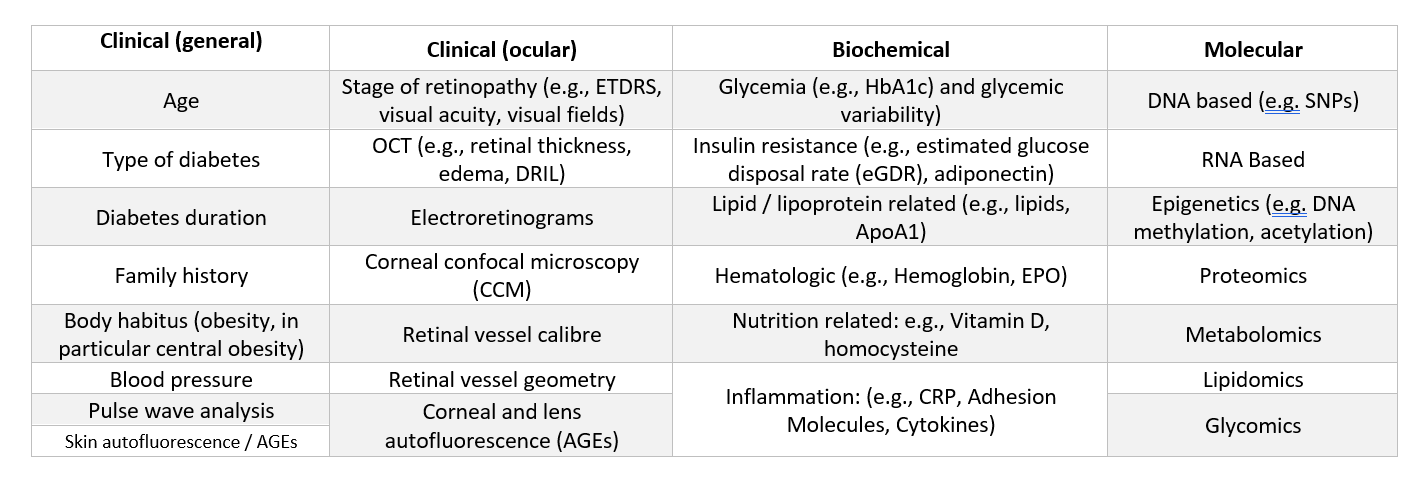 Figure 2: Novel biomarkers for diabetes-related retinopathy complicationsillustrates the pathogenesis of hyperglycaemia (in diabetes) and its attribution to cardiovascular manifestations (Kannel et al., 1974). The severity of clinical complications in diabetes is indicated by high blood glucose levels. Asymptomatic patients with prediabetes or type 2 diabetes also experience a high risk of clinical complications, including fatty acid mobilisation, ketonuria, weight loss, increased appetite, and urinary frequency. Other potential complications of diabetes include vaginal infections, skin infections, dental abscesses, blurry vision, irritability, fatigue, and non-healing wounds. Cellular and biochemical mechanisms of cardiovascular complications in diabetes The cardiovascular complications in diabetes are caused by insulin resistance and hyperglycaemia. The onset and progression of diabetes trigger the accumulation of ROS, which eventually disrupts the cellular function and the vascular system’s homeostatic regulation, leading to cardiovascular pathology (Reddy et al., 2016).Findings from the preclinical studies in rodents provide inconclusive evidence concerning a possible correlation between complex plaque rupture and the development of coronary atherosclerosis, heart failure, or fibrosis. The current data indicating cardiovascular complications in diabetes do not elaborate on the role of end-stage diabetes in the onset and progression of cardiovascular manifestations. The contemporary literature reveals distinct mechanisms governing the pathophysiology of atherosclerosis, fibrous plaques, plaque rupture, and complex lesions in diabetes. However, these findings are majorly derived from cell culture experiments, with limited reliability (McGuire  & Marx, 2014). The predominant crosstalk mechanisms governing atherosclerosis development in diabetes impact the normal function of the liver, visceral fat, bone marrow, phagocytic cells, smooth muscles, endothelial cells, and inflammatory mediators (Ramasamy & Goldberg, 2010). Several clinical studies suggest the possible association of cardiovascular disease in diabetes with the polyol/sorbitol pathway (Burchfield et al., 2013). Findings from a preclinical study in the apolipoprotein E knockout mice indicate the exacerbation of atherosclerosis due to aldose reductase overexpression (Vedantham et al., 2011). The outcomes from a preclinical study revealed comparable atherogenesis and endothelial inflammation in non-diabetic apolipoprotein deficient and glyoxalase-1 inhibitor-induced diabetic mice (Vedantham et al., 2014).In addition, clinical studies indicate the association of plaque accumulation/rupture with the activity/levels of matrix metalloproteinase (MMP)-9, monocyte chemoattractant protein (MCP)-1, and IL-8. The findings also reveal the accumulation of cleaved caspase-3 and MG-H1 in macrophages around the centre of necrotic lesions in diabetes (Tikellis et al., 2014). In addition, heart diseases and associated mortality in diabetes correlate with the increased levels of cyclooxygenase (COX)-1 isoform (Hanssen et al., 2014). Other causative factors include AGE activation, protein kinase C induction, and secondary reduction in nicotinamide-adenine-dinucleotide (NAD)+/NADPH. In addition, ROS elevation and activity of AGE receptors increase the risk of cardiovascular complications in patients with diabetes. A significant increase in COX-2 abundance in the coronary vasculature of diabetic mice was reported by the preclinical study of Guo et al. (Verma et al., 2016).The findings reveal the impact of hyperglycaemia on the renal function of the diabetic mice, indicated by the interaction between prorenin receptor and renin/prorenin and eventual decline in the glomerular filtration rate (Guo et al., 2005).  Biomarkers indicating cardiovascular complications in diabetes Several biomarkers independently predict coronary heart disease in patients with type 2 diabetes (Kellogg et al., 2008). They also help determine the pathological pathways of diabetes in skeletal muscles, coronary arteries, kidneys, and myocardium; the significant biomarkers include galectin-3, cardiac troponins, soluble suppressor tumorigenicity-2, and natriuretic peptides. The guidelines of the American College of Cardiology (ACC) recommend the inclusion of biomarker analysis in the diagnostic workup to determine the risk of cardiovascular complications in patients with diabetes (type 2 and type 1) (Ponikowski et al., 2016; Sarhene et al., 2019; Yancy et al., 2017). Diagnostic workup to evaluate cardiovascular complications in diabetes The contemporary literature does not specify any standardized approach to evaluate dilated cardiomyopathy in diabetes. Accordingly, clinical correlation based on symptomatology and disease progression, predicted by imaging and biochemistry assessments strengthens medical decision-making. The doppler/echocardiography imaging is the gold standard to evaluate diastolic dysfunction in diabetes; patients with early-stage dilated cardiomyopathy may develop diastolic heart failure despite a normal ejection fraction (Araz, 2016). Literature results reveal a 75% incidence rate of dilated cardiomyopathy in asymptomatic patients with diabetes (Tarquini et al., 2010). The left ventricular function in diabetes is impacted by a range of factors including, calcium cycling, excitation-contraction coupling, left ventricular hypertrophy, and myocardial fibrosis (Chow et al., 2017; Lichtenauer et al., 2021).Magnetic resonance imaging (MRI) is a standard approach to evaluate the structure/function and motility of the left ventricle in diabetes (Wong & Tse, 2021). In addition, elevated HbA1C and high blood glucose levels are the potential serological biomarkers indicating the development of diabetes. However, cellular damage/necrosis and resultant cardiovascular complications are predicted by the increased troponin levels. The onset and progression of fibrosis in diabetes are indicated by the abundance of MMP9 (Berezin & Berezin, 2020). Cardiovascular disorder in diabetes is further determined by a clinically significant decline in metalloproteinases (TIMPs) tissue inhibitors; the progression of dilated cardiomyopathy is predicted by marked elevations in O-linked beta-N-acetylglucosamine levels (Achenbach et al., 2001; Boyer et al., 2004; Cosson & Kevorkian, 2003). The possible biomarkers for cardiac biochemical stress, cardiac myocyte necrosis, inflammation, fibrosis, myocardial hypertrophy, and extracellular matrix modelling in diabetes (Jones, 2005; Lunde et al., 2012; Maisch et al., 2011). The assessment of these pathogenic states is the key to determining potential cardiovascular complications in patients with prediabetes or type 2 diabetes. The therapeutic significance of routine oral hypoglycaemic agents in diabetes The improvement in glycaemic control is the key to minimising cardiovascular complications in patients with diabetes. The evidence-based treatments focus on normalising blood glucose levels and decreasing the risk of clinical complications (Zachara, 2012). The increased production of oral hypoglycaemic drugs in the recent decade has revolutionised the treatment landscape of type 2 diabetes by improving glycaemic control and reducing the incidence of preventable complications. The dosages of the hypoglycaemic drugs are determined by the treatment goals based on symptomatology and clinical complications. The primary goal of these oral hypoglycaemics is to lower the HbA1C levels below 7.0% to enhance glycaemic control ("Guía ESC 2019 sobre diabetes, prediabetes y enfermedad cardiovascular, en colaboración con la European Association for the Study of Diabetes (EASD)," 2020). They also activate beta cells of the pancreas to improve insulin production and concomitantly lower insulin resistance. Metformin is the first-line oral hypoglycaemic drug utilised to lower blood glucose levels. Other hypoglycaemics include GLP-1 agonists, DPP-4 inhibitors, sulfonylureas, and thiazolidinediones. However, the potential complications/adversities associated with oral hypoglycaemic drugs include hypoglycaemia, increased appetite, tachycardia, confusion, irritability, shakiness, weight gain, and sweating. While sulfonylureas impact ischaemic preconditions, pioglitazone adds to the risk and incidence of heart failure. The utilisation of gut hormones (incretin mimetics) also assists in lowering blood glucose levels based on improvements in digestive processes. However, incretin administration adds to the risk of diarrhoea, vomiting, nausea, and arrhythmia in non-responders (Scheen & Charbonnel, 2014). The recommended treatments for hyperglycaemia in diabetes include sodium-glucose cotransporter 2 inhibitors, α-glucosidase inhibitors, peroxisome proliferator-activated receptor agonists, biguanides, and sulfonylureas (Lee & Chou, 2003). These drugs may be administered as monotherapies or combination therapies with other hypoglycaemics. However, uncontrolled/persistent hypoglycaemia lowers the treatment efficacy, increases the risk of weight gain, and adds to the incidence of metabolic complications (Chaudhury et al., 2017). The potential challenges to the effective management of diabetes include long-term glycaemic control and lowering of treatment-emergent adverse events (Feingold, 2000).Contemporary therapies aim to optimise glycaemic goals and increase the quality-adjusted life years of the treated patients ("ACOG Practice Bulletin No. 201: Pregestational Diabetes Mellitus," 2018; Gatwood et al., 2018; Tan et al., 2019; Wang & Perri, 2018). The aim of quantifying the dosages of oral hypoglycaemic monotherapies or combination therapies is to improve clinical outcomes and reduce safety events (Bijnsdorp et al., 2011; Ganesan et al., 2022; Levetan, 2007; Maharjan et al., 2017; Refuerzo, 2011). In addition, the choice of second therapy relies on the selection, characteristics, and outcomes of the primary treatment. Evidence-based guidelines recommend several drug combinations to improve treatment outcomes and reduce preventable adversities in patients with diabetes. The commonly used combinations include 1) Thiazolidinediones with glucosidase inhibitors and metformin, 2) Metformin with repaglinide, 3) Thiazolidinedione with sulfonylurea, 4) Alpha-glucosidase inhibitor with sulfonylurea, and 5) Metformin with sulfonylurea (Loewe, 1953).The advantages of these combination therapies include their synergistic efficacy at reduced dosages, low risk of refractory disease, and reduced incidence of toxicity (Wagner & Ulrich-Merzenich, 2009). Diabetes management via herbal remedies The ongoing innovations in integrative medicine have increased the scope of using herbal remedies with routine treatment modalities for diabetes management (Prabhakar et al., 2014). The herbal extracts derived from plants are utilised for treating diabetes complications based on their medicinal properties. They are administered orally or by topical route in concordance with the treatment goals. Literature reveals the capacity of herbal medications to influence and modify the human body’s physiological processes (Kumar et al., 2021).The pharmacological properties of their bioactive ingredients help improve the body’s immunity and capacity to cope with type 2 diabetes. These ingredients are extracted from flowers, fruits, roots, stems, and leaves. Countries including India, China, and Tibet continue to practice herbal remedies against various disease processes for ages. The recent decade has witnessed unprecedented advancements and transformations in herbal practices across the globe. Evidence suggests the capacity of the herbal system of treatments to prevent and control chronic disease conditions including heart diseases, obesity, diabetes, asthma, hypertension, and autoimmune diseases. However, most advancements in herbal practices are supported by anecdotal evidence. The scarcity of preclinical and clinical studies to support the medicinal value of various herbs and their bioactive compounds restrict their evidence-based utilisation by the scientific community. Since none of the currently practised drugs/treatments provides a complete cure for diabetes and its fatal complications, future studies should investigate the diabetes management potential of herbal medicines. The studies should also examine the safety profiles and cost-effectiveness of herbal medicines in the setting of type 2 diabetes. Human history reveals a wide range of benefits of traditional ailments and ongoing studies should accordingly investigate their clinical outcomes in chronic conditions (Dixit et al., 2006). World Health Organization (WHO) has listed 21,000 plants based on their medicinal value and potential to manage complications of a range of chronic diseases. Approximately 400 herbs have been identified by the WHO based on the therapeutic value of their bioactive compounds against diabetes; however, an insignificant percentage of these plants has been subjected to scientific investigation for determining their efficacy and safety outcomes (Tran et al., 2020). The approaches and trends concerning the use of herbal medicines against chronic conditions are rapidly changing and people are more inclined towards benefiting from these alternative treatments based on their promising safety and efficacy grounded on anecdotal information (Chen et al., 2017; Kumar et al., 2021; Xiao, 2015). Few studies have demonstrated the possibility of preventing diabetes and its complications by including a range of phytochemical compounds in dietary regimens. These phytochemicals include flavonoids, alkaloids, coumarins, lignans, stilbenes, terpenoids, and monoterpenes. Clinical trials have demonstrated the role of various plant species in increasing insulin secretion and minimising insulin resistance by inducing extra-pancreatic processes in diabetes. These species include Syzygium cumini (Jamun), Pterocarpus marsupium (Malabar kino), Momordica charantia (bitter melon), Gymnema sylvestre (gurmar) leaves, Ficus bengalensis (banyan), Enicostemma littorale (Chhota chirayata), Coccinia indica, Cinnamomum tamala (Indian Bay Leaf), Clerodendron phlomoides (Aarni), and Allium cepa (Onion) (Wu et al., 2017). The phytochemicals in various plant species effectively regulate lipid and glucose metabolism by activating insulin signal transduction proteins, producing fatty acids, elevating glucose absorption in adipose/muscle tissues, and minimising the production of endogenous glucose(M. Jung et al., 2006). The improved regulation of lipid and glucose metabolism improves the prevention and treatment of diabetes in high-risk patients. Findings from past studies indicate the possible role of flavonoid-based foods in improving diabetes symptoms and complications (Modak et al., 2007). In addition, the regular consumption of these diets minimises the risk and incidence of diabetes. Plant phytochemicals may prove to be novel therapies based on their promising role in controlling diabetes onset and potential complications (Jarald et al., 2008). Some of the commercially available antidiabetic products, which are sourced from natural herbs, include voglibose, miglitol, acarbose, and Pycnogenol. The bioactive ingredients of medicinal herbs improve glycaemic control by reducing the activities of protein tyrosine phosphatase 1B, alpha-amylase, and alpha-glucosidase. Several pharmaceutical companies are in the process of designing novel treatment molecules based on herbal extracts for diabetes management due to the low risk of adverse events. The herbal extracts can also minimise the incidence of secondary complications in patients with diabetes. Clinical studies continue to investigate the efficacy and safety of several herbal products to improve the prevention and management of diabetes and its deleterious manifestations (Xiao et al., 2015; Xiao et al., 2014). The medicinal properties of phytochemicals in managing diabetes complicationsThe extraction of phytochemicals from medicinal herbs requires a range of complex procedures and mechanisms (Liu et al., 2014). The non-nutrient biomolecules incorporate phytochemicals based on their capacity to prevent and manage a range of chronic diseases (Altemimi et al., 2017). However, these biomolecules are not routinely needed by the human body for maintaining its normal physiology. The potential antidiabetic properties of the phytochemicals make them the most effective substances against type 2 diabetes and its clinical complications. The currently available herbal formulations for diabetes treatment/prevention include Syntax, Diabetes, Insulin, DiaCare, Chakrapani, Bitter Gourd Powder, and Pancreas Tonic-Glycoprin-180 CP (Kennedy & Wightman, 2011). The contemporary literature provides strong scientific evidence supporting the diabetes prevention/treatment properties of plant-based phytochemicals. However, future studies should explore potential bioactive compounds for their integration into new treatment formulations against diabetes. It is important to examine drug-drug interactions between various phytochemical-based herbal formulations and identify their cytotoxic properties via rigorous clinical investigation. In addition, the studies should investigate the mechanism of action, pharmacokinetics, and pharmacodynamics of the potential phytochemicals including saponins, terpenoids, amino acids, glycosides, alkaloids, and polyphenols. The molecules passing the final testing will be able to enhance the metabolic processes and delay fatal complications of diabetes in the treated patients. Furthermore, clinical studies must compare the therapeutic outcomes, safety profile, and synergism of these phytochemical-based herbal remedies with synthetic drugs to effectively transform the diabetes treatment landscape. Recent evidence demonstrates the role of phytochemicals in altering the biochemical pathways and activities of dipeptidyl peptidase-4, α-glucosidase, and α-amylase. In-vivo and in-vitro (preclinical) studies also reveal several other phytochemicals that require testing to determine their diabetes treatment/prevention capacity in real-time scenarios. Predominant phytochemicals against diabetes complications Recent studies have investigated the efficacy and safety of flavonoids in a variety of chronic diseases, including diabetes, heart diseases, neurological disorders, and cancers (Figure 3). The efficacy/safety of these flavonoids is based on their strong antioxidant properties; in addition to improving glucose homeostasis, they also strengthen the insulin sensitivity of skeletal muscles, adipose tissues, the liver, and the pancreas. Recent evidence indicates the role of flavonoids in minimising insulin resistance by enhancing endothelial function and improving vasodilation in blood vessels. They actively interact with the vascular smooth muscle cells and increase their vasorelaxation capacity by inducing the BKCa channels. The improved physiological regulation of intracellular calcium, membrane voltage, and neurotransmitter release eventually enhances endothelial function and glycaemic control. Phytochemicals also disrupt potential alterations in endothelial function that eventually delays the development of atherosclerotic lesions and associated cardiovascular complications in patients with diabetes. Figure 3: The therapeutic molecular targets of phytochemicals and the diseases they prevent. Findings in the contemporary literature reveal the possible role of phytochemicals in minimising the accumulation of ROS and nitric oxide, which eventually results in vasodilation and reduction in systolic blood pressure in diabetes. Phytochemicals also facilitate the translocation of glucose transporter type 4 across the plasma membrane, which subsequently improves the absorption of glucose across adipose tissues and skeletal muscles (Modak et al., 2007). Clinical studies also signify the role of flavonoids in improving hepatic function by controlling the function of genes responsible for gluconeogenesis. The reduced glucose synthesis in the liver eventually lowers the serum blood glucose levels and increases glycaemic control. Additionally, flavonoids improve the intestinal absorption of glucose by delaying the breakdown of complex carbohydrates. They also elevate insulin production, enhance cell vitality, and reduce the oxidative stress in the beta cells of pancreas (Kim et al., 2011). Table 3 summarises therapeutic effects of flavonoids on retinopathy and cardiovascular complications in diabetic mice and human epithelial/endothelial cell lines.Table 3: Therapeutic effects of flavonoids on retinopathy and cardiovascular complications in diabetic mice and human epithelial/endothelial cell linesDiabetes treatment potential of phytochemicals RutinThe flavonoid phytochemical ‘rutin (sophorin/quercetin-3-O-rutinoside)’is extracted from limes, lemons, apples, ginkgo, St. John’s wort, buckwheat, eucalyptus, and citrus fruits (Kreft et al., 1999; Wang et al., 2019). The primary role of rutin is to improve glycaemic control by controlling ROS accumulation and minimising oxidative stress in the pancreas. It also enhances insulin secretion by preserving the beta cells of the pancreas and reduces gluconeogenesis. In addition, it minimises the absorption of glucose in the small intestine. Rutin effectively challenges the accumulation of free radicals, which further reduces oxidative stress and minimises life-threatening complications in diabetes. Rutin induces significant reductions in IL-6, sorbitol, and AGEs; it also alters the signalling cascades that eventually reduce the risk of clinical complications in diabetes (Huang et al., 2012). The intraperitoneal/oral administration of 50-100 mg/kg rutin to mice with streptozotocin-induced type 1 diabetes leads to improvements in their fasting blood glucose and glycated haemoglobin levels (Ghorbani, 2017).In addition, rutin activates hexosamine pathways that eventually minimise gluconeogenesis and organ system complications in diabetes (Prince & Kamalakkannan, 2006).Rutin also maintains the levels of albumin and blood urea nitrogen, in addition to controlling oxidative stress and reducing blood glucose concentration (Niture et al., 2014). It effectively activates anti-apoptotic molecules (including B-cell lymphoma 2) and reduces the concentration of caspase 3, which eventually minimises cell death processes in various organ systems. QuercetinQuercetin dihydrate (3,3,4,5,7-pentahydroxyflavone or C15H14O9) or quercetin is a bioactive phytochemical, known for its antimicrobial, antioxidant, anti-inflammatory, and anti-diabetic properties; it is derived from red wine, green tea, berries, tea, onions, and apples (Prince & Kannan, 2006). The structure of quercetin is similar to the configuration of other flavonoids, including luteolin, hesperidin, rutin, and naringenin. This phytochemical actively reduces glucose absorption in the intestine and peripheral glucose utilization eventually improves glucose homeostasis, insulin resistance, and the pharmacological response (Hao et al., 2012; Ola et al., 2015). The outcomes from a recent systematic review and meta-analysis indicate the capacity of quercetin to minimise fasting glucose levels in laboratory animals within the dose range of 10mg/kg, 25mg/kg, and 50mg/kg body weight (Parasuraman et al., 2016). Quercetin also activates the adenosine monophosphate protein kinase pathway, which eventually induces glucose transporter type 4 translocation and alters adenosine diphosphate utilisation in mitochondria. The diabetes prevention/management properties of quercetin are indicated by its role in replenishing hepatic glycogen, gluconeogenesis, and phosphoinositide 3-kinase activation in streptozotocin-induced diabetic mice. Findings from a preclinical study reveal the outcomes of the two-week administration of quercetin in streptozotocin-induced diabetic mice; these outcomes include improved cell survival, enhanced serum insulin accumulation, low blood glucose levels, improved hepatic glucokinase activity, enhanced glucose tolerance, and reduced triglyceride/plasma cholesterol levels (Haddad & Eid, 2017; Hollman et al., 1995). Results from the preclinical studies also indicate improvements in the pancreatic beta cell structure/function, glucose metabolism, inflammatory processes, and oxidative state in streptozotocin-induced diabetic mice(Yao et al., 2018). Quercetin effectively modulates the activity of nuclear factor kappa B, which eventually improves insulin secretion and glycaemic control (Bule et al., 2019; Fang et al., 2008). HesperidinThe saturated aglycon derivative ‘hesperidin’ is a bioflavonoid, derived from sweet oranges, lemons, gooseberry, cranberry, and raspberry. Clinical studies indicate the medicinal value of hesperidin against a range of conditions, including diabetes, inflammation, memory impairment, allergies, and neurological disorders (Eid et al., 2010). Its neuroprotective, antioxidant, and anti-inflammatory properties add value to its pharmacological profile against chronic disease conditions. Preclinical studies indicate the role of hesperidin supplements in reducing blood glucose levels by regulating the function of glycolytic liver enzymes and controlling the process of gluconeogenesis (Visnagri et al., 2014). It also induces lipolysis, reduces the activity of lipid-metabolising hepatic enzymes, and enhances the faecal excretion of triglycerides (Jung et al., 2004). Hesperidin upregulates peroxisome proliferator-activated receptors and glucose transporter type 4 translocation that eventually stabilises the blood glucose levels and improves glycaemic control. Evidence demonstrates the role of 10g/kg of hesperidin in reducing the accumulation of glucose-6 phosphate and glucose levels in streptozotocin-induced diabetic mice (U. J. Jung et al., 2006). In addition, it also improves glycaemic control by regulating lipolysis and carbohydrate metabolism. Findings from several preclinical studies also indicate hesperidin’s potential to reverse liver and kidney damage by upregulating the klotho and fibroblast growth factor 23 pathway in streptozotocin-induced diabetic mice (Akiyama et al., 2009; Akiyama et al., 2014; Das et al., 2014). ResveratrolThe stilbenoid ‘resveratrol’ is a natural food ingredient, which is derived from plants across the globe based on its medicinal value (Zordoky et al., 2015). The pharmacological properties of resveratrol assist in treating several disease conditions including, Alzheimer’s disease, diabetes, heart diseases, and cancers. The cardioprotective role of resveratrol is based on its potential to control systolic and diastolic blood pressures. In addition, resveratrol improves vascular function and muscle contractility by inhibiting the activity of rho-associated protein kinase, adenosine monophosphate-activated protein kinase (myosin light chain phosphorylation by angiotensin II), and myosin phosphatase target subunit 1. The vasodilation property of resveratrol is due to its capacity to block diacylglycerol and inositol triphosphate signalling pathways (Cao et al., 2014; Shen et al., 2013). Resveratrol also suppresses triglycerides and the expression of 3-hydroxy-3-methyl-glutaryl-coenzyme A reductase, thereby lowering serum cholesterol. In addition to its synergism with metformin, resveratrol also reduces apoptosis and upregulates glucose transporter 4 translocation in diabetes (Lekli et al., 2008).Other phytochemicals The isoquinoline alkaloid ‘berberine’ effectively reduces the risk of cognitive impairment, enhances insulin resistance, maintains total cholesterol, and reduces blood glucose levels (Ye et al., 2021). The flavonoid ‘naringenin’ is recognized in scientific literature for its cardioprotective, antiadipogenic, anti-inflammatory, antibacterial, antiviral, antitumor, and antioxidant properties (Salehi et al., 2019). The predominant flavonoid aglycone ‘kaempferol’ is known for its antidiabetic, neuroprotective, cardioprotective, antitumor, antioxidant, anti-inflammatory, and antimicrobial potential (Imran et al., 2019). The therapeutic implications of the natural phenol ‘chrysin’ are observed in neurodegenerative diseases, diabetes, and cancers. It also helps reduce inflammation and oxidative stress in diabetes complications (Stompor-Gorący et al., 2021). Similarly, scutellarin is a potential phytochemical with a promising mechanism of action against diabetes (vascular complications), Helicobacter pylori infection, Alzheimer’s disease, cerebral ischemia, and cardiovascular complications (Chledzik et al., 2018). Future studies should re-examine the treatment profile of these phytochemicals against retinopathy and cardiovascular disease in diabetes.  ConclusionThe progressive clinical manifestations of diabetes reciprocate with inflammatory processes and an increase in oxidative stress. Phytochemicals may prove to be promising therapeutic modalities against diabetes due to their anti-hyperglycaemic, antioxidant, and anti-inflammatory properties. Their interaction and interference with the cellular metabolites and pathological processes in retina may challenge the onset/progression of diabetic retinopathy. Similarly, their cholesterol lowering capacity may assist in reducing the incidence of hyperlipidaemia, thereby minimising the risk of cardiovascular diseases in diabetes. The therapeutic utilisation of phytochemicals is currently limited due to their low bioavailability and tissue assimilatory capacity. Future studies should accordingly determine robust tools and techniques to enhance the bioavailability of phytochemicals and re-evaluate their efficacy and safety in diabetes. It is also important to standardise the dosages of the crude extracts of phytochemicals based on their medicinal value and diabetes management goals. The adjuvant therapies based on phytochemicals may revolutionise the therapeutic landscape of diabetes and transform its medical management/prevention and serious complications. Finally, the combination treatments based on routine drugs and phytochemicals may reduce the prevalence of diabetes manifestations and the incidence of safety events, and add to the quality-adjusted life years of the treated patients. BibliographyAchenbach, S., Ropers, D., Regenfus, M., Pohle, K., Giesler, T., Moshage, W., & Daniel, W. G. (2001). Noninvasive coronary angiography by magnetic resonance imaging, electron-beam computed tomography, and multislice computed tomography. The American Journal of Cardiology, 88(2), 70-73. https://doi.org/10.1016/s0002-9149(01)01768-4 ACOG Practice Bulletin No. 201: Pregestational Diabetes Mellitus. (2018). Obstetrics & Gynecology, 132(6), e228-e248. https://doi.org/10.1097/aog.0000000000002960 Akiyama, S., Katsumata, S.-i., Suzuki, K., Ishimi, Y., Wu, J., & Uehara, M. (2009). Dietary Hesperidin Exerts Hypoglycemic and Hypolipidemic Effects in Streptozotocin-Induced Marginal Type 1 Diabetic Rats. Journal of Clinical Biochemistry and Nutrition, 46(1), 87-92. https://doi.org/10.3164/jcbn.09-82 Akiyama, S., Katsumata, S.-i., Suzuki, K., Nakaya, Y., Ishimi, Y., & Uehara, M. (2014). Hypoglycemic and Hypolipidemic Effects of Hesperidin and Cyclodextrin-Clathrated Hesperetin in Goto-Kakizaki Rats with Type 2 Diabetes. Bioscience, Biotechnology, and Biochemistry, 73(12), 2779-2782. https://doi.org/10.1271/bbb.90576 Altemimi, A., Lakhssassi, N., Baharlouei, A., Watson, D., & Lightfoot, D. (2017). Phytochemicals: Extraction, Isolation, and Identification of Bioactive Compounds from Plant Extracts. Plants, 6(4). https://doi.org/10.3390/plants6040042 Araz, M. (2016). The impact of diabetes on left ventricular diastolic function in patients with arterial hypertension. Northern Clinics of Istanbul. https://doi.org/10.14744/nci.2015.55477 Berezin, A. E., & Berezin, A. A. (2020). Circulating Cardiac Biomarkers in Diabetes Mellitus: A New Dawn for Risk Stratification-A Narrative Review. Diabetes Ther, 11(6), 1271-1291. https://doi.org/10.1007/s13300-020-00835-9 Bhonsle, H. S., Korwar, A. M., Kote, S. S., Golegaonkar, S. B., Chougale, A. D., Shaik, M. L., Dhande, N. L., Giri, A. P., Shelgikar, K. M., Boppana, R., & Kulkarni, M. J. (2012). Low plasma albumin levels are associated with increased plasma protein glycation and HbA1c in diabetes. J Proteome Res, 11(2), 1391-1396. https://doi.org/10.1021/pr201030m Bijnsdorp, I. V., Giovannetti, E., & Peters, G. J. (2011). Analysis of Drug Interactions. In Cancer Cell Culture (pp. 421-434). https://doi.org/10.1007/978-1-61779-080-5_34 Boyer, J. K., Thanigaraj, S., Schechtman, K. B., & Pérez, J. E. (2004). Prevalence of ventricular diastolic dysfunction in asymptomatic, normotensive patients with diabetes mellitus. The American Journal of Cardiology, 93(7), 870-875. https://doi.org/10.1016/j.amjcard.2003.12.026 Brownlee, M. (2001). Biochemistry and molecular cell biology of diabetic complications. Nature, 414(6865), 813-820. https://doi.org/10.1038/414813a Bule, M., Abdurahman, A., Nikfar, S., Abdollahi, M., & Amini, M. (2019). Antidiabetic effect of quercetin: A systematic review and meta-analysis of animal studies. Food and Chemical Toxicology, 125, 494-502. https://doi.org/10.1016/j.fct.2019.01.037 Burchfield, J. S., Xie, M., & Hill, J. A. (2013). Pathological Ventricular Remodeling. Circulation, 128(4), 388-400. https://doi.org/10.1161/circulationaha.113.001878 Caldwell, R., Bartoli, M., Behzadian, M., El-Remessy, A., Al-Shabrawey, M., Platt, D., Liou, G., & Caldwell, R. (2005). Vascular Endothelial Growth Factor and Diabetic Retinopathy: Role of Oxidative Stress. Current Drug Targets, 6(4), 511-524. https://doi.org/10.2174/1389450054021981 Cao, X., Luo, T., Luo, X., & Tang, Z. (2014). Resveratrol prevents AngII-induced hypertension via AMPK activation and RhoA/ROCK suppression in mice. Hypertension Research, 37(9), 803-810. https://doi.org/10.1038/hr.2014.90 Chaudhury, A., Duvoor, C., Reddy Dendi, V. S., Kraleti, S., Chada, A., Ravilla, R., Marco, A., Shekhawat, N. S., Montales, M. T., Kuriakose, K., Sasapu, A., Beebe, A., Patil, N., Musham, C. K., Lohani, G. P., & Mirza, W. (2017). Clinical Review of Antidiabetic Drugs: Implications for Type 2 Diabetes Mellitus Management. Frontiers in Endocrinology, 8. https://doi.org/10.3389/fendo.2017.00006 Chen, L., Teng, H., Xie, Z., Cao, H., Cheang, W. S., Skalicka-Woniak, K., Georgiev, M. I., & Xiao, J. (2017). Modifications of dietary flavonoids towards improved bioactivity: An update on structure–activity relationship. Critical Reviews in Food Science and Nutrition, 58(4), 513-527. https://doi.org/10.1080/10408398.2016.1196334 Cheung, N., & Wong, T. Y. (2008). Diabetic retinopathy and systemic vascular complications. Progress in Retinal and Eye Research, 27(2), 161-176. https://doi.org/10.1016/j.preteyeres.2007.12.001 Chledzik, S., Strawa, J., Matuszek, K., & Nazaruk, J. (2018). Pharmacological Effects of Scutellarin, An Active Component of GenusScutellariaandErigeron: A Systematic Review. The American Journal of Chinese Medicine, 46(02), 319-337. https://doi.org/10.1142/s0192415x18500167 Chow, S. L., Maisel, A. S., Anand, I., Bozkurt, B., de Boer, R. A., Felker, G. M., Fonarow, G. C., Greenberg, B., Januzzi, J. L., Jr., Kiernan, M. S., Liu, P. P., Wang, T. J., Yancy, C. W., Zile, M. R., American Heart Association Clinical Pharmacology Committee of the Council on Clinical, C., Council on Basic Cardiovascular, S., Council on Cardiovascular Disease in the, Y., Council on, C., Stroke, N., . . . Outcomes, R. (2017). Role of Biomarkers for the Prevention, Assessment, and Management of Heart Failure: A Scientific Statement From the American Heart Association. Circulation, 135(22), e1054-e1091. https://doi.org/10.1161/CIR.0000000000000490 Congdon, N., Zheng, Y., & He, M. (2012). The worldwide epidemic of diabetic retinopathy. Indian Journal of Ophthalmology, 60(5). https://doi.org/10.4103/0301-4738.100542 Cosson, S., & Kevorkian, J. P. (2003). Left ventricular diastolic dysfunction: an early sign of diabetic cardiomyopathy? Diabetes & Metabolism, 29(5), 455-466. https://doi.org/10.1016/s1262-3636(07)70059-9 Das, A., Agrawal, Y. O., Sharma, P. K., Shrivastava, B., Ojha, S., Upadhya, H. M., Arya, D. S., & Goyal, S. N. (2014). Hesperidin Produces Cardioprotective Activity via PPAR-γ Pathway in Ischemic Heart Disease Model in Diabetic Rats. PLoS ONE, 9(11). https://doi.org/10.1371/journal.pone.0111212 Das, A., Stroud, S., Mehta, A., & Rangasamy, S. (2015). New treatments for diabetic retinopathy. Diabetes, Obesity and Metabolism, 17(3), 219-230. https://doi.org/10.1111/dom.12384 Dixit, P. P., Londhe, J. S., Ghaskadbi, S. S., & Devasagayam, T. P. (2006). Antidiabetic and related beneficial properties of Indian medicinal plants. Herbal Drugs: A twenty first century perspective. In (pp. 377-395). Jaypee Brothers. Drury, P. L., Ting, R., Zannino, D., Ehnholm, C., Flack, J., Whiting, M., Fassett, R., Ansquer, J. C., Dixon, P., Davis, T. M. E., Pardy, C., Colman, P., & Keech, A. (2010). Estimated glomerular filtration rate and albuminuria are independent predictors of cardiovascular events and death in type 2 diabetes mellitus: the Fenofibrate Intervention and Event Lowering in Diabetes (FIELD) study. Diabetologia, 54(1), 32-43. https://doi.org/10.1007/s00125-010-1854-1 Du, Y., Miller, C. M., & Kern, T. S. (2003). Hyperglycemia increases mitochondrial superoxide in retina and retinal cells. Free Radical Biology and Medicine, 35(11), 1491-1499. https://doi.org/10.1016/j.freeradbiomed.2003.08.018 Eid, H. M., Martineau, L. C., Saleem, A., Muhammad, A., Vallerand, D., Benhaddou-Andaloussi, A., Nistor, L., Afshar, A., Arnason, J. T., & Haddad, P. S. (2010). Stimulation of AMP-activated protein kinase and enhancement of basal glucose uptake in muscle cells by quercetin and quercetin glycosides, active principles of the antidiabetic medicinal plant Vaccinium vitis-idaea. Molecular Nutrition & Food Research, 54(7), 991-1003. https://doi.org/10.1002/mnfr.200900218 Einarson, T. R., Acs, A., Ludwig, C., & Panton, U. H. (2018). Prevalence of cardiovascular disease in type 2 diabetes: a systematic literature review of scientific evidence from across the world in 2007-2017. Cardiovasc Diabetol, 17(1), 83. https://doi.org/10.1186/s12933-018-0728-6 Engelgau, M. M., Geiss, L. S., Saaddine, J. B., Boyle, J. P., Benjamin, S. M., Gregg, E. W., Tierney, E. F., Rios-Burrows, N., Mokdad, A. H., Ford, E. S., Imperatore, G., & Venkat Narayan, K. M. (2004). The Evolving Diabetes Burden in the United States. Annals of Internal Medicine, 140(11). https://doi.org/10.7326/0003-4819-140-11-200406010-00035 Executive Summary: Standards of Medical Care in Diabetes—2010. (2010). Diabetes Care, 33(Supplement_1), S4-S10. https://doi.org/10.2337/dc10-S004 Fang, X.-K., Gao, J., & Zhu, D.-N. (2008). Kaempferol and quercetin isolated from Euonymus alatus improve glucose uptake of 3T3-L1 cells without adipogenesis activity. Life Sciences, 82(11-12), 615-622. https://doi.org/10.1016/j.lfs.2007.12.021 Feingold, K. R. (2000). Oral and Injectable (Non-Insulin) Pharmacological Agents for the Treatment of Type 2 Diabetes. In K. R. Feingold, B. Anawalt, M. R. Blackman, A. Boyce, G. Chrousos, E. Corpas, W. W. de Herder, K. Dhatariya, K. Dungan, J. Hofland, S. Kalra, G. Kaltsas, N. Kapoor, C. Koch, P. Kopp, M. Korbonits, C. S. Kovacs, W. Kuohung, B. Laferrere, M. Levy, E. A. McGee, R. McLachlan, M. New, J. Purnell, R. Sahay, F. Singer, M. A. Sperling, C. A. Stratakis, D. L. Trence, & D. P. Wilson (Eds.), Endotext. https://www.ncbi.nlm.nih.gov/pubmed/25905364 Fong, D. S., Aiello, L., Gardner, T. W., King, G. L., Blankenship, G., Cavallerano, J. D., Ferris, F. L., & Klein, R. (2004). Retinopathy in Diabetes. Diabetes Care, 27(suppl_1), s84-s87. https://doi.org/10.2337/diacare.27.2007.S84 Ford, J. A., Lois, N., Royle, P., Clar, C., Shyangdan, D., & Waugh, N. (2013). Current treatments in diabetic macular oedema: systematic review and meta-analysis. BMJ Open, 3(3). https://doi.org/10.1136/bmjopen-2012-002269 Francois, M. E., & Little, J. P. (2015). Effectiveness and safety of high-intensity interval training in patients with type 2 diabetes. Diabetes Spectr, 28(1), 39-44. https://doi.org/10.2337/diaspect.28.1.39 Frank, R. N. (2004). Diabetic Retinopathy. New England Journal of Medicine, 350(1), 48-58. https://doi.org/10.1056/NEJMra021678 Ganesan, K., Rana, M. B. M., & Sultan, S. (2022). Oral Hypoglycemic Medications. In StatPearls. https://www.ncbi.nlm.nih.gov/pubmed/29494008 Gatwood, J. D., Chisholm-Burns, M., Davis, R., Thomas, F., Potukuchi, P., Hung, A., Shawn McFarland, M., & Kovesdy, C. P. (2018). Impact of pharmacy services on initial clinical outcomes and medication adherence among veterans with uncontrolled diabetes. BMC Health Services Research, 18(1). https://doi.org/10.1186/s12913-018-3665-x Ghorbani, A. (2017). Mechanisms of antidiabetic effects of flavonoid rutin. Biomedicine & Pharmacotherapy, 96, 305-312. https://doi.org/10.1016/j.biopha.2017.10.001 Giacco, F., Brownlee, M., & Schmidt, A. M. (2010). Oxidative Stress and Diabetic Complications. Circulation Research, 107(9), 1058-1070. https://doi.org/10.1161/circresaha.110.223545 Groop, P.-H., Thomas, M. C., Moran, J. L., Wadèn, J., Thorn, L. M., Mäkinen, V.-P., Rosengård-Bärlund, M., Saraheimo, M., Hietala, K., Heikkilä, O., & Forsblom, C. (2009). The Presence and Severity of Chronic Kidney Disease Predicts All-Cause Mortality in Type 1 Diabetes. Diabetes, 58(7), 1651-1658. https://doi.org/10.2337/db08-1543 Guía ESC 2019 sobre diabetes, prediabetes y enfermedad cardiovascular, en colaboración con la European Association for the Study of Diabetes (EASD). (2020). Revista Española de Cardiología, 73(5), 404.e401-404.e459. https://doi.org/10.1016/j.recesp.2019.11.024 Guo, Z., Su, W., Allen, S., Pang, H., Daugherty, A., Smart, E., & Gong, M. C. (2005). COX-2 up-regulation and vascular smooth muscle contractile hyperreactivity in spontaneous diabetic db/db mice. Cardiovasc Res, 67(4), 723-735. https://doi.org/10.1016/j.cardiores.2005.04.008 Haddad, P., & Eid, H. (2017). The Antidiabetic Potential of Quercetin: Underlying Mechanisms. Current Medicinal Chemistry, 24(4), 355-364. https://doi.org/10.2174/0929867323666160909153707 Haffner, S. M., Lehto, S., Rönnemaa, T., Pyörälä, K., & Laakso, M. (1998). Mortality from Coronary Heart Disease in Subjects with Type 2 Diabetes and in Nondiabetic Subjects with and without Prior Myocardial Infarction. New England Journal of Medicine, 339(4), 229-234. https://doi.org/10.1056/nejm199807233390404 Hanssen, N. M. J., Wouters, K., Huijberts, M. S., Gijbels, M. J., Sluimer, J. C., Scheijen, J. L. J. M., Heeneman, S., Biessen, E. A. L., Daemen, M. J. A. P., Brownlee, M., de Kleijn, D. P., Stehouwer, C. D. A., Pasterkamp, G., & Schalkwijk, C. G. (2014). Higher levels of advanced glycation endproducts in human carotid atherosclerotic plaques are associated with a rupture-prone phenotype. European Heart Journal, 35(17), 1137-1146. https://doi.org/10.1093/eurheartj/eht402 Hao, H.-h., Shao, Z.-m., Tang, D.-q., Lu, Q., Chen, X., Yin, X.-x., Wu, J., & Chen, H. (2012). Preventive effects of rutin on the development of experimental diabetic nephropathy in rats. Life Sciences, 91(19-20), 959-967. https://doi.org/10.1016/j.lfs.2012.09.003 Hollman, P. C., de Vries, J. H., van Leeuwen, S. D., Mengelers, M. J., & Katan, M. B. (1995). Absorption of dietary quercetin glycosides and quercetin in healthy ileostomy volunteers. The American Journal of Clinical Nutrition, 62(6), 1276-1282. https://doi.org/10.1093/ajcn/62.6.1276 Huang, W.-y., Zhang, H.-c., Liu, W.-x., & Li, C.-y. (2012). Survey of antioxidant capacity and phenolic composition of blueberry, blackberry, and strawberry in Nanjing. Journal of Zhejiang University SCIENCE B, 13(2), 94-102. https://doi.org/10.1631/jzus.B1100137 Imran, M., Salehi, B., Sharifi-Rad, J., Aslam Gondal, T., Saeed, F., Imran, A., Shahbaz, M., Tsouh Fokou, P. V., Umair Arshad, M., Khan, H., Guerreiro, S. G., Martins, N., & Estevinho, L. M. (2019). Kaempferol: A Key Emphasis to Its Anticancer Potential. Molecules, 24(12). https://doi.org/10.3390/molecules24122277 Intensive Blood Glucose Control and Vascular Outcomes in Patients with Type 2 Diabetes. (2008). New England Journal of Medicine, 358(24), 2560-2572. https://doi.org/10.1056/NEJMoa0802987 Jarald, E., Joshi, S. B., & Jain, D. C. (2008). Diabetes and herbal medicines. Iranian Journal of Pharmacology & Therapeutics, 7, Iranian Journal of Pharmacology & Therapeutics. Jones, S., & Edwards, R. T. (2010). Diabetic retinopathy screening: a systematic review of the economic evidence. Diabetic Medicine, 27(3), 249-256. https://doi.org/10.1111/j.1464-5491.2009.02870.x Jones, S. P. (2005). A Bittersweet Modification. Circulation Research, 96(9), 925-926. https://doi.org/10.1161/01.Res.0000168039.61228.67 Jung, M., Park, M., Lee, H., Kang, Y.-H., Kang, E., & Kim, S. (2006). Antidiabetic Agents from Medicinal Plants. Current Medicinal Chemistry, 13(10), 1203-1218. https://doi.org/10.2174/092986706776360860 Jung, U. J., Choi, M.-S., Lee, M.-K., & Jeong, K.-S. (2004). The Hypoglycemic Effects of Hesperidin and Naringin Are Partly Mediated by Hepatic Glucose-Regulating Enzymes in C57BL/KsJ-db/db Mice. The Journal of Nutrition, 134(10), 2499-2503. https://doi.org/10.1093/jn/134.10.2499 Jung, U. J., Lee, M.-K., Park, Y. B., Kang, M. A., & Choi, M.-S. (2006). Effect of citrus flavonoids on lipid metabolism and glucose-regulating enzyme mRNA levels in type-2 diabetic mice. The International Journal of Biochemistry & Cell Biology, 38(7), 1134-1145. https://doi.org/10.1016/j.biocel.2005.12.002 Kannel, W. B., Hjortland, M., & Castelli, W. P. (1974). Role of diabetes in congestive heart failure: The Framingham study. The American Journal of Cardiology, 34(1), 29-34. https://doi.org/10.1016/0002-9149(74)90089-7 Kellogg, A. P., Cheng, H. T., & Pop-Busui, R. (2008). Cyclooxygenase-2 pathway as a potential therapeutic target in diabetic peripheral neuropathy. Curr Drug Targets, 9(1), 68-76. https://doi.org/10.2174/138945008783431691 Kennedy, D. O., & Wightman, E. L. (2011). Herbal Extracts and Phytochemicals: Plant Secondary Metabolites and the Enhancement of Human Brain function. Advances in Nutrition, 2(1), 32-50. https://doi.org/10.3945/an.110.000117 Kertes, P. J., & Johnson, T. M. (2007). Evidence-based eye care. Lippincott Williams & Wilkins. Kim, S.-H., Jo, S.-H., Kwon, Y.-I., & Hwang, J.-K. (2011). Effects of Onion (Allium cepa L.) Extract Administration on Intestinal α-Glucosidases Activities and Spikes in Postprandial Blood Glucose Levels in SD Rats Model. International Journal of Molecular Sciences, 12(6), 3757-3769. https://doi.org/10.3390/ijms12063757 Kowluru, R. A., & Chan, P.-S. (2007). Oxidative Stress and Diabetic Retinopathy. Experimental Diabetes Research, 2007, 1-12. https://doi.org/10.1155/2007/43603 Kowluru, R. A., Kowluru, A., Veluthakal, R., Mohammad, G., Syed, I., Santos, J. M., & Mishra, M. (2014). TIAM1–RAC1 signalling axis-mediated activation of NADPH oxidase-2 initiates mitochondrial damage in the development of diabetic retinopathy. Diabetologia, 57(5), 1047-1056. https://doi.org/10.1007/s00125-014-3194-z Kreft, S., Knapp, M., & Kreft, I. (1999). Extraction of Rutin from Buckwheat (Fagopyrum esculentum Moench) Seeds and Determination by Capillary Electrophoresis. Journal of Agricultural and Food Chemistry, 47(11), 4649-4652. https://doi.org/10.1021/jf990186p Kumar, S., Mittal, A., Babu, D., & Mittal, A. (2021). Herbal Medicines for Diabetes Management and its Secondary Complications. Current Diabetes Reviews, 17(4), 437-456. https://doi.org/10.2174/1573399816666201103143225 Laing, S. P., Swerdlow, A. J., Slater, S. D., Burden, A. C., Morris, A., Waugh, N. R., Gatling, W., Bingley, P. J., & Patterson, C. C. (2003). Mortality from heart disease in a cohort of 23,000 patients with insulin-treated diabetes. Diabetologia, 46(6), 760-765. https://doi.org/10.1007/s00125-003-1116-6 Lechner, J., O'Leary, O. E., & Stitt, A. W. (2017). The pathology associated with diabetic retinopathy. Vision Research, 139, 7-14. https://doi.org/10.1016/j.visres.2017.04.003 Lee, T.-M., & Chou, T.-F. (2003). Impairment of Myocardial Protection in Type 2 Diabetic Patients. The Journal of Clinical Endocrinology & Metabolism, 88(2), 531-537. https://doi.org/10.1210/jc.2002-020904 Lekli, I., Szabo, G., Juhasz, B., Das, S., Das, M., Varga, E., Szendrei, L., Gesztelyi, R., Varadi, J., Bak, I., Das, D. K., & Tosaki, A. (2008). Protective mechanisms of resveratrol against ischemia-reperfusion-induced damage in hearts obtained from Zucker obese rats: the role of GLUT-4 and endothelin. American Journal of Physiology-Heart and Circulatory Physiology, 294(2), H859-H866. https://doi.org/10.1152/ajpheart.01048.2007 Levetan, C. (2007). Oral antidiabetic agents in type 2 diabetes. Current Medical Research and Opinion, 23(4), 945-952. https://doi.org/10.1185/030079907x178766 Li, W., Katzmarzyk, P. T., Horswell, R., Wang, Y., Johnson, J., & Hu, G. (2016). HbA1c and all-cause mortality risk among patients with type 2 diabetes. Int J Cardiol, 202, 490-496. https://doi.org/10.1016/j.ijcard.2015.09.070 Lichtenauer, M., Jirak, P., Paar, V., Sipos, B., Kopp, K., & Berezin, A. E. (2021). Heart Failure and Diabetes Mellitus: Biomarkers in Risk Stratification and Prognostication. Applied Sciences, 11(10). https://doi.org/10.3390/app11104397 Lind, M., Oden, A., Fahlen, M., & Eliasson, B. (2009). The true value of HbA1c as a predictor of diabetic complications: simulations of HbA1c variables. PLoS ONE, 4(2), e4412. https://doi.org/10.1371/journal.pone.0004412 Lindstrom, S. I., Sigurdardottir, S., Zapadka, T. E., Tang, J., Liu, H., Taylor, B. E., Smith, D. G., Lee, C. A., DeAngelis, J., Kern, T. S., & Taylor, P. R. (2019). Diabetes induces IL-17A-Act1-FADD-dependent retinal endothelial cell death and capillary degeneration. Journal of Diabetes and its Complications, 33(9), 668-674. https://doi.org/10.1016/j.jdiacomp.2019.05.016 Liu, Y.-J., Zhan, J., Liu, X.-L., Wang, Y., Ji, J., & He, Q.-Q. (2014). Dietary flavonoids intake and risk of type 2 diabetes: A meta-analysis of prospective cohort studies. Clinical Nutrition, 33(1), 59-63. https://doi.org/10.1016/j.clnu.2013.03.011 Loewe, S. (1953). The problem of synergism and antagonism of combined drugs. Arzneimittelforschung, 3(6), 285-290. https://www.ncbi.nlm.nih.gov/pubmed/13081480 Low, L., Law, J. P., Hodson, J., McAlpine, R., O'Colmain, U., & MacEwen, C. (2015). Impact of socioeconomic deprivation on the development of diabetic retinopathy: a population-based, cross-sectional and longitudinal study over 12 years. BMJ Open, 5(4), e007290-e007290. https://doi.org/10.1136/bmjopen-2014-007290 Lunde, I. G., Aronsen, J. M., Kvaløy, H., Qvigstad, E., Sjaastad, I., Tønnessen, T., Christensen, G., Grønning-Wang, L. M., & Carlson, C. R. (2012). Cardiac O-GlcNAc signaling is increased in hypertrophy and heart failure. Physiological Genomics, 44(2), 162-172. https://doi.org/10.1152/physiolgenomics.00016.2011 Madsen-Bouterse, S., Mohammad, G., & Kowluru, R. A. (2010). Glyceraldehyde-3-Phosphate Dehydrogenase in Retinal Microvasculature: Implications for the Development and Progression of Diabetic Retinopathy. Investigative Opthalmology & Visual Science, 51(3). https://doi.org/10.1167/iovs.09-4171 Maharjan, A., Karkee, A., Prajapati, M., Shrestha, H., & Manandhar Shrestha, J. T. (2017). Adverse Effects of Oral Hypoglycemic Agents and Adherence to them among Patients with Type 2 Diabetes Mellitus in Nepal. Journal of Lumbini Medical College, 5(1). https://doi.org/10.22502/jlmc.v5i1.126 Maisch, B., Alter, P., & Pankuweit, S. (2011). Diabetic cardiomyopathy—fact or fiction? Herz, 36(2), 102-115. https://doi.org/10.1007/s00059-011-3429-4 McGuire , D., & Marx, N. (2014). Diabetes in cardiovascular disease: A companion to Braunwald's heart disease. Elsevier Health Sciences. Miloudi, K., Oubaha, M., Ménard, C., Dejda, A., Guber, V., Cagnone, G., Wilson, A. M., Tétreault, N., Mawambo, G., Binet, F., Chidiac, R., Delisle, C., Buscarlet, M., Cerani, A., Crespo-Garcia, S., Bentley, K., Rezende, F., Joyal, J.-S., Mallette, F. A., . . . Sapieha, P. (2019). NOTCH1 signaling induces pathological vascular permeability in diabetic retinopathy. Proceedings of the National Academy of Sciences, 116(10), 4538-4547. https://doi.org/10.1073/pnas.1814711116 Modak, M., Dixit, P., Londhe, J., Ghaskadbi, S., & Devasagayam, T. P. A. (2007). Indian Herbs and Herbal Drugs Used for the Treatment of Diabetes. Journal of Clinical Biochemistry and Nutrition, 40(3), 163-173. https://doi.org/10.3164/jcbn.40.163 Murphy, Michael P. (2008). How mitochondria produce reactive oxygen species. Biochemical Journal, 417(1), 1-13. https://doi.org/10.1042/bj20081386 Narbonne, H., Renacco, E., Pradel, V., Portugal, H., & Vialettes, B. (2001). Can fructosamine be a surrogate for HbA(1c) in evaluating the achievement of therapeutic goals in diabetes? Diabetes Metab, 27(5 Pt 1), 598-603. https://www.ncbi.nlm.nih.gov/pubmed/11694860 Niture, N. T., Ansari, A. A., & Naik, S. R. (2014). Anti-hyperglycemic activity of rutin in streptozotocin-induced diabetic rats: an effect mediated through cytokines, antioxidants and lipid biomarkers. Indian J Exp Biol, 52(7), 720-727. https://www.ncbi.nlm.nih.gov/pubmed/25059040 O’Brien, K. D., McDonald, T. O., Chait, A., Allen, M. D., & Alpers, C. E. (1996). Neovascular Expression of E-Selectin, Intercellular Adhesion Molecule-1, and Vascular Cell Adhesion Molecule-1 in Human Atherosclerosis and Their Relation to Intimal Leukocyte Content. Circulation, 93(4), 672-682. https://doi.org/10.1161/01.Cir.93.4.672 Okon, E. B., Chung, A. W. Y., Rauniyar, P., Padilla, E., Tejerina, T., McManus, B. M., Luo, H., & van Breemen, C. (2005). Compromised Arterial Function in Human Type 2 Diabetic Patients. Diabetes, 54(8), 2415-2423. https://doi.org/10.2337/diabetes.54.8.2415 Ola, M. S., Ahmed, M. M., Ahmad, R., Abuohashish, H. M., Al-Rejaie, S. S., & Alhomida, A. S. (2015). Neuroprotective Effects of Rutin in Streptozotocin-Induced Diabetic Rat Retina. Journal of Molecular Neuroscience, 56(2), 440-448. https://doi.org/10.1007/s12031-015-0561-2 Parasuraman, S., Anand David, A., & Arulmoli, R. (2016). Overviews of biological importance of quercetin: A bioactive flavonoid. Pharmacognosy Reviews, 10(20). https://doi.org/10.4103/0973-7847.194044 Patel, P., & Macerollo, A. (2010). Diabetes mellitus: diagnosis and screening. Am Fam Physician, 81(7), 863-870. https://www.ncbi.nlm.nih.gov/pubmed/20353144 Ponikowski, P., Voors, A. A., Anker, S. D., Bueno, H., Cleland, J. G., Coats, A. J., Falk, V., Gonzalez-Juanatey, J. R., Harjola, V. P., Jankowska, E. A., Jessup, M., Linde, C., Nihoyannopoulos, P., Parissis, J. T., Pieske, B., Riley, J. P., Rosano, G. M., Ruilope, L. M., Ruschitzka, F., . . . Document, R. (2016). 2016 ESC Guidelines for the diagnosis and treatment of acute and chronic heart failure: The Task Force for the diagnosis and treatment of acute and chronic heart failure of the European Society of Cardiology (ESC). Developed with the special contribution of the Heart Failure Association (HFA) of the ESC. Eur J Heart Fail, 18(8), 891-975. https://doi.org/10.1002/ejhf.592 Prabhakar, P. K., Kumar, A., & Doble, M. (2014). Combination therapy: A new strategy to manage diabetes and its complications. Phytomedicine, 21(2), 123-130. https://doi.org/10.1016/j.phymed.2013.08.020 Prince, C. T., Becker, D. J., Costacou, T., Miller, R. G., & Orchard, T. J. (2007). Changes in glycaemic control and risk of coronary artery disease in type 1 diabetes mellitus: findings from the Pittsburgh Epidemiology of Diabetes Complications Study (EDC). Diabetologia, 50(11), 2280-2288. https://doi.org/10.1007/s00125-007-0797-7 Prince, P. S. M., & Kamalakkannan, N. (2006). Rutin improves glucose homeostasis in streptozotocin diabetic tissues by altering glycolytic and gluconeogenic enzymes. Journal of Biochemical and Molecular Toxicology, 20(2), 96-102. https://doi.org/10.1002/jbt.20117 Prince, P. S. M., & Kannan, N. K. (2006). Protective effect of rutin on lipids, lipoproteins, lipid metabolizing enzymes and glycoproteins in streptozotocin-induced diabetic rats. Journal of Pharmacy and Pharmacology, 58(10), 1373-1383. https://doi.org/10.1211/jpp.58.10.0011 Rakowski, H., Appleton, C., Chan, K.-L., Dumesni, J. G., Honos, G., Jue, J., Koilpillai, C., Lepage, S., Martin, R. P., Mercier, L.-A., O'Kelly, B., Prieur, T., Sanfilippo, A., Sasson, Z., Alvarez, N., Pruitt, R., Thompson, C., & Tomlinson, C. (1996). Canadian consensus recommendations for the measurement and reporting of diastolic dysfunction by echocardiography. Journal of the American Society of Echocardiography, 9(5), 736-760. https://doi.org/10.1016/s0894-7317(96)90076-0 Ramasamy, R., & Goldberg, I. J. (2010). Aldose Reductase and Cardiovascular Diseases, Creating Human-Like Diabetic Complications in an Experimental Model. Circulation Research, 106(9), 1449-1458. https://doi.org/10.1161/circresaha.109.213447 Reddy, M. A., Das, S., Zhuo, C., Jin, W., Wang, M., Lanting, L., & Natarajan, R. (2016). Regulation of Vascular Smooth Muscle Cell Dysfunction Under Diabetic Conditions by miR-504. Arteriosclerosis, Thrombosis, and Vascular Biology, 36(5), 864-873. https://doi.org/10.1161/atvbaha.115.306770 Refuerzo, J. S. (2011). Oral Hypoglycemic Agents in Pregnancy. Obstetrics and Gynecology Clinics of North America, 38(2), 227-234. https://doi.org/10.1016/j.ogc.2011.02.013 Rosediani, M., Azidah, A. K., & Mafauzy, M. (2006). Correlation between fasting plasma glucose, post prandial glucose and glycated haemoglobin and fructosamine. Med J Malaysia, 61(1), 67-71. https://www.ncbi.nlm.nih.gov/pubmed/16708736 Salehi, B., Fokou, P., Sharifi-Rad, M., Zucca, P., Pezzani, R., Martins, N., & Sharifi-Rad, J. (2019). The Therapeutic Potential of Naringenin: A Review of Clinical Trials. Pharmaceuticals, 12(1). https://doi.org/10.3390/ph12010011 Santos, J. M., & Kowluru, R. A. (2011). Role of Mitochondria Biogenesis in the Metabolic Memory Associated with the Continued Progression of Diabetic Retinopathy and Its Regulation by Lipoic Acid. Investigative Opthalmology & Visual Science, 52(12). https://doi.org/10.1167/iovs.11-8203 Sarhene, M., Wang, Y., Wei, J., Huang, Y., Li, M., Li, L., Acheampong, E., Zhengcan, Z., Xiaoyan, Q., Yunsheng, X., Jingyuan, M., Xiumei, G., & Guanwei, F. (2019). Biomarkers in heart failure: the past, current and future. Heart Fail Rev, 24(6), 867-903. https://doi.org/10.1007/s10741-019-09807-z Scheen, A. J., & Charbonnel, B. (2014). Effects of glucose-lowering agents on vascular outcomes in type 2 diabetes: A critical reappraisal. Diabetes & Metabolism, 40(3), 176-185. https://doi.org/10.1016/j.diabet.2014.03.004 Selvin, E., Rawlings, A. M., Grams, M., Klein, R., Sharrett, A. R., Steffes, M., & Coresh, J. (2014). Fructosamine and glycated albumin for risk stratification and prediction of incident diabetes and microvascular complications: a prospective cohort analysis of the Atherosclerosis Risk in Communities (ARIC) study. Lancet Diabetes Endocrinol, 2(4), 279-288. https://doi.org/10.1016/S2213-8587(13)70199-2 Shen, M., Zhao, L., Wu, R.-x., Yue, S.-q., & Pei, J.-m. (2013). The vasorelaxing effect of resveratrol on abdominal aorta from rats and its underlying mechanisms. Vascular Pharmacology, 58(1-2), 64-70. https://doi.org/10.1016/j.vph.2012.07.005 Standards of Medical Care in Diabetes—2009. (2009). Diabetes Care, 32(Supplement_1), S13-S61. https://doi.org/10.2337/dc09-S013 Stompor-Gorący, M., Bajek-Bil, A., & Machaczka, M. (2021). Chrysin: Perspectives on Contemporary Status and Future Possibilities as Pro-Health Agent. Nutrients, 13(6). https://doi.org/10.3390/nu13062038 Tahara, Y., & Shima, K. (1995). Kinetics of HbA1c, glycated albumin, and fructosamine and analysis of their weight functions against preceding plasma glucose level. Diabetes Care, 18(4), 440-447. https://doi.org/10.2337/diacare.18.4.440 Tan, S. Y., Mei Wong, J. L., Sim, Y. J., Wong, S. S., Mohamed Elhassan, S. A., Tan, S. H., Ling Lim, G. P., Rong Tay, N. W., Annan, N. C., Bhattamisra, S. K., & Candasamy, M. (2019). Type 1 and 2 diabetes mellitus: A review on current treatment approach and gene therapy as potential intervention. Diabetes & Metabolic Syndrome: Clinical Research & Reviews, 13(1), 364-372. https://doi.org/10.1016/j.dsx.2018.10.008 Tarquini, R., Lazzeri, C., Pala, L., Rotella, C. M., & Gensini, G. F. (2010). The diabetic cardiomyopathy. Acta Diabetologica, 48(3), 173-181. https://doi.org/10.1007/s00592-010-0180-x Tewari, S., Zhong, Q., Santos, J. M., & Kowluru, R. A. (2012). Mitochondria DNA Replication and DNA Methylation in the Metabolic Memory Associated with Continued Progression of Diabetic Retinopathy. Investigative Opthalmology & Visual Science, 53(8). https://doi.org/10.1167/iovs.12-9732 Tikellis, C., Pickering, R. J., Tsorotes, D., Huet, O., Cooper, M. E., Jandeleit-Dahm, K., & Thomas, M. C. (2014). Dicarbonyl Stress in the Absence of Hyperglycemia Increases Endothelial Inflammation and Atherogenesis Similar to That Observed in Diabetes. Diabetes, 63(11), 3915-3925. https://doi.org/10.2337/db13-0932 Tran, N., Pham, B., & Le, L. (2020). Bioactive Compounds in Anti-Diabetic Plants: From Herbal Medicine to Modern Drug Discovery. Biology, 9(9). https://doi.org/10.3390/biology9090252 Vedantham, S., Noh, H., Ananthakrishnan, R., Son, N., Hallam, K., Hu, Y., Yu, S., Shen, X., Rosario, R., Lu, Y., Ravindranath, T., Drosatos, K., Huggins, L. A., Schmidt, A. M., Goldberg, I. J., & Ramasamy, R. (2011). Human Aldose Reductase Expression Accelerates Atherosclerosis in Diabetic Apolipoprotein E−/− Mice. Arteriosclerosis, Thrombosis, and Vascular Biology, 31(8), 1805-1813. https://doi.org/10.1161/atvbaha.111.226902 Vedantham, S., Thiagarajan, D., Ananthakrishnan, R., Wang, L., Rosario, R., Zou, Y. S., Goldberg, I., Yan, S. F., Schmidt, A. M., & Ramasamy, R. (2014). Aldose Reductase Drives Hyperacetylation of Egr-1 in Hyperglycemia and Consequent Upregulation of Proinflammatory and Prothrombotic Signals. Diabetes, 63(2), 761-774. https://doi.org/10.2337/db13-0032 Verma, S., Chandra, H., & Banerjee, M. (2016). Cyclooxygenase 1 (COX1) expression in Type 2 diabetes mellitus: A preliminary study from north India. Egyptian Journal of Medical Human Genetics, 17(1), 41-45. https://doi.org/10.1016/j.ejmhg.2015.07.003 Visnagri, A., Kandhare, A. D., Chakravarty, S., Ghosh, P., & Bodhankar, S. L. (2014). Hesperidin, a flavanoglycone attenuates experimental diabetic neuropathy via modulation of cellular and biochemical marker to improve nerve functions. Pharmaceutical Biology, 52(7), 814-828. https://doi.org/10.3109/13880209.2013.870584 Wagner, H., & Ulrich-Merzenich, G. (2009). Synergy research: Approaching a new generation of phytopharmaceuticals. Phytomedicine, 16(2-3), 97-110. https://doi.org/10.1016/j.phymed.2008.12.018 Wang, L.-p., Gao, Y.-z., Song, B., Yu, G., Chen, H., Zhang, Z.-w., Yan, C.-f., Pan, Y.-l., & Yu, X.-y. (2019). MicroRNAs in the Progress of Diabetic Nephropathy: A Systematic Review and Meta-Analysis. Evidence-Based Complementary and Alternative Medicine, 2019, 1-9. https://doi.org/10.1155/2019/3513179 Wang, Y., & Perri, M. (2018). A Systematic Review of Patient-Reported Satisfaction with Oral Medication Therapy in Patients with Type 2 Diabetes. Value in Health, 21(11), 1346-1353. https://doi.org/10.1016/j.jval.2018.05.001 Whitehead, M., Osborne, A., Widdowson, P. S., Yu-Wai-Man, P., & Martin, K. R. (2019). Angiopoietins in Diabetic Retinopathy: Current Understanding and Therapeutic Potential. Journal of Diabetes Research, 2019, 1-9. https://doi.org/10.1155/2019/5140521 Wong, Y. K., & Tse, H. F. (2021). Circulating Biomarkers for Cardiovascular Disease Risk Prediction in Patients With Cardiovascular Disease. Front Cardiovasc Med, 8, 713191. https://doi.org/10.3389/fcvm.2021.713191 Wu, S., Li, J., Wang, Q., Cao, H., Cao, J., & Xiao, J. (2017). Seasonal dynamics of the phytochemical constituents and bioactivities of extracts from Stenoloma chusanum (L.) Ching. Food and Chemical Toxicology, 108, 458-466. https://doi.org/10.1016/j.fct.2016.10.003 Xiao, J. (2015). Dietary Flavonoid Aglycones and Their Glycosides: Which Show Better Biological Significance? Critical Reviews in Food Science and Nutrition, 00-00. https://doi.org/10.1080/10408398.2015.1032400 Xiao, J., Capanoglu, E., Jassbi, A. R., & Miron, A. (2015). Advance on the FlavonoidC-glycosides and Health Benefits. Critical Reviews in Food Science and Nutrition, 56(sup1), S29-S45. https://doi.org/10.1080/10408398.2015.1067595 Xiao, J., Ni, X., Kai, G., & Chen, X. (2014). Advance in Dietary Polyphenols as Aldose Reductases Inhibitors: Structure-Activity Relationship Aspect. Critical Reviews in Food Science and Nutrition, 55(1), 16-31. https://doi.org/10.1080/10408398.2011.584252 Yancy, C. W., Jessup, M., Bozkurt, B., Butler, J., Casey, D. E., Colvin, M. M., Drazner, M. H., Filippatos, G. S., Fonarow, G. C., Givertz, M. M., Hollenberg, S. M., Lindenfeld, J., Masoudi, F. A., McBride, P. E., Peterson, P. N., Stevenson, L. W., & Westlake, C. (2017). 2017 ACC/AHA/HFSA Focused Update of the 2013 ACCF/AHA Guideline for the Management of Heart Failure: A Report of the American College of Cardiology/American Heart Association Task Force on Clinical Practice Guidelines and the Heart Failure Society of America. Circulation, 136(6). https://doi.org/10.1161/cir.0000000000000509 Yao, Z., Gu, Y., Zhang, Q., Liu, L., Meng, G., Wu, H., Xia, Y., Bao, X., Shi, H., Sun, S., Wang, X., Zhou, M., Jia, Q., Wu, Y., Song, K., Gao, W., Guo, C., & Niu, K. (2018). Estimated daily quercetin intake and association with the prevalence of type 2 diabetes mellitus in Chinese adults. European Journal of Nutrition, 58(2), 819-830. https://doi.org/10.1007/s00394-018-1713-2 Ye, Y., Liu, X., Wu, N., Han, Y., Wang, J., Yu, Y., & Chen, Q. (2021). Efficacy and Safety of Berberine Alone for Several Metabolic Disorders: A Systematic Review and Meta-Analysis of Randomized Clinical Trials. Frontiers in Pharmacology, 12. https://doi.org/10.3389/fphar.2021.653887 Zachara, N. E. (2012). The roles ofO-linked β-N-acetylglucosamine in cardiovascular physiology and disease. American Journal of Physiology-Heart and Circulatory Physiology, 302(10), H1905-H1918. https://doi.org/10.1152/ajpheart.00445.2011 Zordoky, B. N. M., Robertson, I. M., & Dyck, J. R. B. (2015). Preclinical and clinical evidence for the role of resveratrol in the treatment of cardiovascular diseases. Biochimica et Biophysica Acta (BBA) - Molecular Basis of Disease, 1852(6), 1155-1177. https://doi.org/10.1016/j.bbadis.2014.10.016AcknowledgementI would like to express my sincere gratitude to my supervisor Dr. K L Krishna for providing me with invaluable guidance and support throughout the preparation of this chapter. Their extensive knowledge, constructive feedback, and insightful discussions have been helpful in shaping the direction and quality of the chapter work. Their mentorship has been an invaluable asset to our academic pursuits, and we are fortunate to have had the opportunity to work under their supervision. I would like to thank Dr. Seema Mehdi and Syed Faizan for their support and assistance in review and writing.  The authors are indebted to all those who have supported in bringing the present shape to the chapter successfully and hope that it will provide comprehensive information on the subject for undergraduate, postgraduate, and researchers, and will benefit the readers in general.AbbreviationsAGEs: advanced glycation end productsCRM: corneal confocal microscopyDNA: deoxyribonucleic acideGFR: estimated glomerular filtration rateERG: ElectroretinogramNO: nitric oxidePAI-1: plasminogen activator inhibitor 1PEDF: pigment epithelium-derived factorRAGE: receptor for advanced glycation end productsSAF: Skin autofluorescence SNPs: single-nucleotide polymorphismsVEGF: vascular endothelial growth factorIRMA: intraretinal microvascular abnormalityNVD: neovascularization on the discBiographical SketchesTamsheel Fatima RoohiPh.D. Research Scholar, Department of Pharmacology, JSS College of Pharmacy, JSS Academy of Higher Education and Research (JSS AHER), Mysuru, Karnataka, India-570015.Syed FaizanSenior Research Fellow at Indian Council of Medical Research and Ph.D. Research Scholar, Department of Pharmaceutical Chemistry, JSS College of Pharmacy, Mysuru, JSS Academy of Higher Education and Research (JSS AHER), Mysuru Karnataka, India-570015.Dr. K. L. KrishnaAssociate Professor & HOD, Department of Pharmacology, JSS College of Pharmacy, JSS Academy of Higher Education and Research (JSS AHER), Mysuru, Karnataka, India-570015.Dr. Seema MehdiLecturer, Department of Pharmacology, JSS College of Pharmacy, JSS Academy of Higher Education and Research (JSS AHER), Mysuru, Karnataka, India-570015.Routine and novel biomarkers of diabetic retinopathyRoutine and novel biomarkers of diabetic retinopathyClinical (general) biomarkersAgeType of diabetesDuration of diabetesFamily historyLifestyleObesityHigh blood pressurePulse wave analysisSAFAGEsClinical (ocular) biomarkersStage of retinopathyRetinal vessel calibreCRMERGBiochemical biomarkersGlycemia (HBA1c level)Serum creatinineeGFRUrine albuminAdiponectinLipid and lipoproteinVitamin DHomocysteineInflammation moleculesCytokinesChemokinesAGEsRAGEGrowth-related factors (VEGF/PEDF)Endothelin-1NOFibrinogenPAI-1Molecular biomarkersSNPsHistone modificationsDNA methylationHistone deacetylationHistone acetylationNon-coding RNAs/MicroRNAsMetabolomicsLipidomicsGlycomicsStudy of modified glucose/lipids/proteinsType of diabetic retinopathyDiagnostic parametersAcute non-proliferative diabetic retinopathyMicroaneurysmHard exudatesRenal oedema/thickeningRetinal haemorrhageMaculopathyOedema/thickening in the macular retinaChronic non-proliferative diabetic retinopathyCotton wool spotsVascular abnormalitiesVenous bleedingIRMAProliferative diabetic retinopathyNVDNVD elsewhereVitreous haemorrhageAdvanced eye disorderVitreous haemorrhagePre-retinal fibrosisRetinal detachmentIN-VIVO MODELSIN-VIVO MODELSIN-VIVO MODELSIN-VIVO MODELSIN-VIVO MODELSIN-VIVO MODELSAnimalDMModelTreatmentResultsEffectDIABETIC RETINOPATHY COMPLICATIONSDIABETIC RETINOPATHY COMPLICATIONSDIABETIC RETINOPATHY COMPLICATIONSDIABETIC RETINOPATHY COMPLICATIONSDIABETIC RETINOPATHY COMPLICATIONSDIABETIC RETINOPATHY COMPLICATIONSRatT1DMSTZCatechin 50–200 mg/kg/day 8 weeksModulation NF-κB pathway ↓ IL-1β, IL-6, and TNF-αAnti-inflammatoryRatT1DMSTZBiochanin A 10–15 mg/kg/day. 6 weeks↓ TNFα, IL-1β, and VEGFAnti-inflammatory and anti-angiogenicRatT1DMSTZTrans-Resveratrol 5 mg/kg/day. 2–4 weeks↑ Cyp26b1 and Cyp3a9 transcription levelsAnti-oxidantRatT1DMSTZMorus alba extract 100 mg/kg/day 16 weeks↓ Caspase-3, Bax and ↑ Bcl2; ↓TNF-α and IL-1β; ↑CAT, SOD, and GPx. ↓VEGFAnti-apoptotic, anti-oxidant, anti-inflammatory and anti-angiogenicRatT1DMSTZNaringenin 50 mg/kg/day 5 weeks↑GSH; ↓Caspase-3, Bax and ↑ Bcl2; ↓pro-BDNF and ↑BDNFNeuroprotective, anti-oxidant and anti-apoptoticMouseT1DMSTZGalangin 10 mg/kg/day 30 day↑Occludin and claudin1; ↓Iba-1 ↓ TNFα, IL-1β and IL-6 ↓p65, IκB and IKK phosphorylationNeuroprotective and anti-inflammatoryMouseT2DMdb/db mouseChrysin 10 mg/kg/day 10 weeksIncreasing retinoid-binding proteins (RPE65, LRAT, RDH5, and rhodopsin)Anti-oxidantCARDIOVASCULAR COMPLICATIONSCARDIOVASCULAR COMPLICATIONSCARDIOVASCULAR COMPLICATIONSCARDIOVASCULAR COMPLICATIONSCARDIOVASCULAR COMPLICATIONSCARDIOVASCULAR COMPLICATIONSRatT2DMHGIRutin 25–50 mg/kg/day 12 weeks↓ inflammasome pathway in aortic tissue; ↓ROS generationAnti-inflammatory and anti-oxidantRatT2DMHFD/STZResveratrol 10 mg/kg/day 8 weeks↓ TLR4/MyD88/NF-κBsignaling pathwayCardioprotective and anti-inflammatoryRatT1DMSTZApigenin 100 mg/kg/day 7 months↓ cardiomyocyte enlargement; ↑SOD and GPx ↓ NF-κB/p65 signaling pathway activation ↓ Col-I, Col-III, CTGF, TGFβCardioprotective, anti-oxidant, anti-inflammatory and anti-fibroticRatT1DMSTZ-IRIAResveratrol 5 mg/kg/day + Glibenclamide 5 mg/kg/day 6 weeks↑ Kir6.2 expression (subunit of KATP channel)Anti-arrhythmicRatT1DMSTZHeracleum Persicum 100 mg/kg/day; 8 weeks↓MDA; ↑GSH, CAT and SODAnti-oxidantRatT1DSTZIsoquecertin 40 mg/kg/day 45 days↓ TG, PPL and FFAAnti-hyperlipidaemicRatT1DSTZGalangin 40 mg/kg 45 days↓ TG, PPL, total cholesterol, and FFAAnti-hyperlipidaemicMouseT2Ddb/db mouseScutellarin 25–100 mg/kg 8 week↑ high-density lipoprotein cholesterol ↓ TG and cholesterolAnti-hyperlipidaemicIN-VITRO MODELSIN-VITRO MODELSIN-VITRO MODELSIN-VITRO MODELSIN-VITRO MODELSIN-VITRO MODELSDIABETIC RETINOPATHYDIABETIC RETINOPATHYDIABETIC RETINOPATHYDIABETIC RETINOPATHYDIABETIC RETINOPATHYDIABETIC RETINOPATHYHuman retinal pigment epithelial cell lineGlucose oxidaseMyricetin 40 µg/mLActivation of Nrf2 ↑ SOD ↓ NOS2Anti-oxidantAnti-oxidantCARDIOVASCULAR COMPLICATIONSCARDIOVASCULAR COMPLICATIONSCARDIOVASCULAR COMPLICATIONSCARDIOVASCULAR COMPLICATIONSCARDIOVASCULAR COMPLICATIONSCARDIOVASCULAR COMPLICATIONSHuman umbilical vein endothelial cellsHGRutin 30–100 µM↓Nox2 and Nox4Anti-oxidantAnti-oxidantHuman aortic endothelial cellsPalmitic acidResveratrol 50–100 µM↓ ROS production via AMPK-mTOR pathwayAutophagia and anti-oxidantAutophagia and anti-oxidant